行政处罚简易程序流程图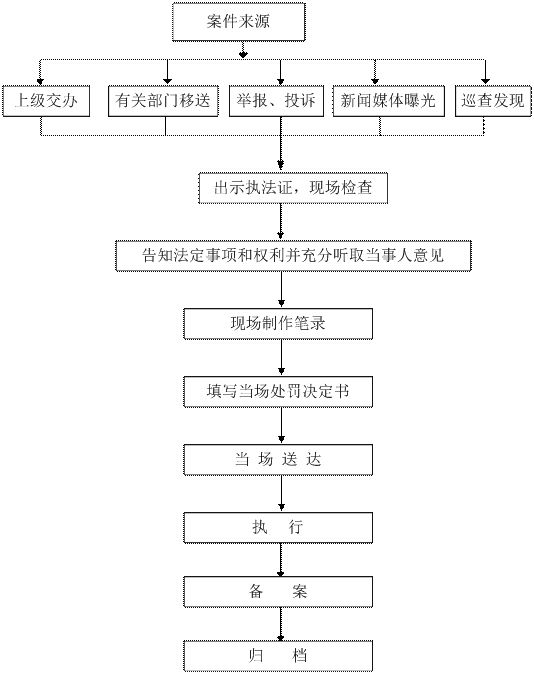 行政处罚一般程序流程图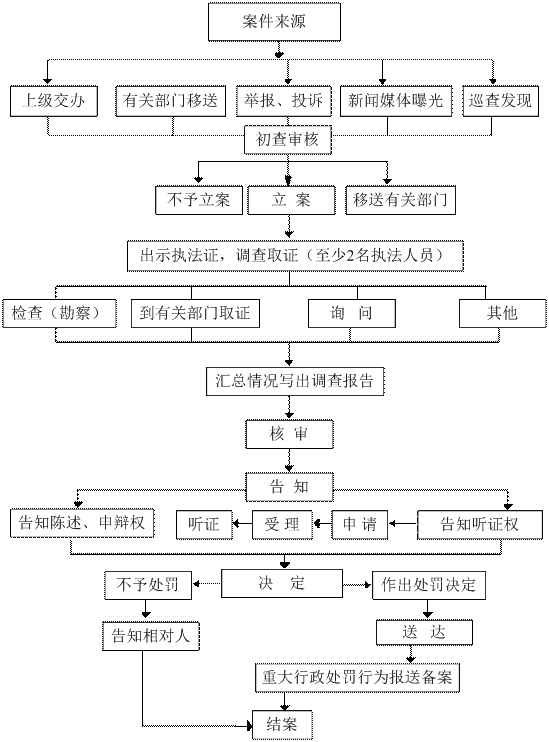 行政强制流程图（查封、扣押）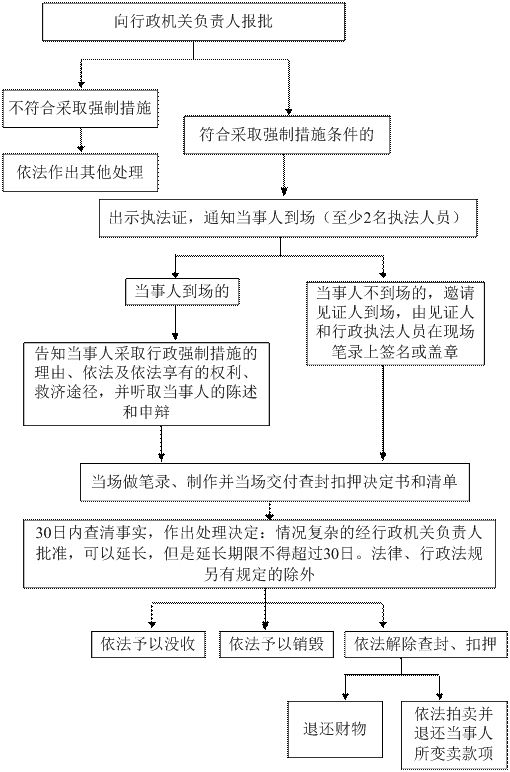 